KOSTEN WERKKOSTENREGELING 2023 (WKR) 									 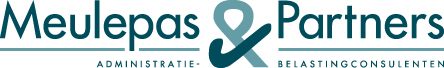 
Naam werkgever: Je kunt op je inlogscherm in Loket (oude versie) na het verversen van de Grafiek Werkkostenregeling de cumulatieve vrije ruimte zien op het scherm. 				Als de resterende vrije ruimte negatief is dan betaal je hierover 80% loonheffing.Stuur dit formulier terug voor 10 januari 2024. Hebben wij niets ontvangen, dan gaan wij ervan uit dat er in 2023 geen verstrekkingen zijn geweest in het kader van de werkkostenregeling (WKR). Naam en handtekening werkgever:Toelichting: Welke kosten vallen onder de vrije ruimte in de werkkostenregelingAndere maaltijden op de werkplek (werklunches)Vergoeding koffiegeld voor vertering in kantineVergoeding onregelmatige dienstenPersoneelsfeest op externe locatie (lees: niet binnen het bedrijf)Niet verhaalde verkeersboetes op werknemersDeel van reiskostenvergoeding dat boven de €0,19 per kilometer valtMobiele telefoons welke minder dan 10% zakelijk gebruikt wordenLaptops/tablets welke minder dan 90% zakelijk gebruikt wordenKosten persoonlijke verzorgingVergoeding vakbondscontributieWerkgeversbijdragen aan personeelsverenigingBedrijfsfitness buiten de werkplekWerkkleding zonder logo’s (70cm²), welke meegenomen worden naar huis, en niet uitsluitend geschikt zijn voor het werkJe mag onder de werkkostenregeling een gedeelte van uw fiscale loon besteden aan onbelaste vergoedingen, verstrekkingen en terbeschikkingstellingen voor uw werknemers. Dat is de vrije ruimte. In 2023 is de vrije ruimte over uw fiscale loon tot en met € 400.000 3 %. 
Over het bedrag van de loonsom boven € 400.000 is de vrije ruimte in 2023 1,18%. Komt het bedrag dat je onbelast besteedt, boven de grens van de vrije ruimte? 
Dan betaal je over het gedeelte dat boven de grens komt, 80% belasting.DatumBoekstuk nummer OmschrijvingBedragIncl. BTWOpmerkingen1. Kosten geschenken in natura (o.a. kerstpakket, cadeaubonnen e.d. inclusief BTW)2. Kosten personeelsfeest, jubilea e.d. inclusief BTW3. Bovenmatige reiskosten4. Verjaardagscadeau5. Geschenken aan derden inclusief BTW6. Eventueel andere bedragen inclusief BTW die u in de vrije ruimte wil onderbrengen7. Onkostenvergoedingen die niet onderbouwd zijn8. Overige bedragen die u in de vrije ruimte hebt ondergebracht inclusief BTWTOTAALO Er is niets in de vrije ruimte verstrektO Er zijn geen andere bedragen/goederen verstrekt aan de werknemers die nog niet verwerkt zijn in de salarisadministratie